Dossier de candidatureà l’admission en classe de Seconde : Enseignement optionnel Arts du CirquePremière ou Terminale : Enseignement de Spécialité Arts du CirqueNB : Utiliser la touche  TAB  pour naviguer d’un champ à l’autre dans le formulaire Une fois rempli, enregistrer sous NOM.Prenom et envoyer en pièce jointe par courriel à ce.0693619j@ac-lyon.frLycée DOISNEAUVaulx-en-Velin  Arts du 
ci2rq4uePour valider votre candidature : - Compléter le dossier de candidature et l’adresser ou le déposer au lycée avant le 29 Avril  2024 - Participer à une ½ journée d’information- entretien (mercredi 15 mai à confirmer) avec l’équipe éducative et ateliers pratiques autour des différents arts du cirque.  L’admission définitive sera prononcée après réception du bulletin du 3ème trimestre avec avis de passage en classe de Seconde, Première ou Terminale. NOM de l’élève :                  Prénom :            Date de Naissance :      Tel portable élève : :     /    /    /    /     		Mail élève :      @     Adresse : N° :                     	     Rue :      Code Postal :                          Ville :      RENSEIGNEMENTS CONCERNANT LA FAMILLE     (Représentants légaux : Parents ou Tuteurs) (Mme ou Mr) NOM :                           Prénom :      Tel portable :     /    /    /    /                 Tel fixe :     /    /    /    /      
Mail :      @     .                                        Adresse : N° :                          Rue :      Code Postal :                                      Ville :      (Mme ou Mr) NOM :                           Prénom :      Tel portable :      /    /    /    /                          Tel fixe :      /    /    /    /     
Mail :      @     .                                        Adresse : N° :                          Rue :      Code Postal :                                       Ville :      SCOLARITE ANTERIEURE (2 dernières années) : joindre les copies ou scan  des bulletins scolaires de l’année en cours2022- 2023 : Classe           Collège                 Ville          Département          2023- 2024 : Classe           Collège ou lycée               Ville          Département          DEMANDE D’INSCRIPTION EN CLASSE de Seconde, Première ou Terminale en 2024-2025 au Lycée DOISNEAU En vue de préparer un bac général avec enseignement de spécialité « Arts du Cirque ». L’élève :        (Nom)                               …        (Prénom) souhaite s’inscrire en classe de :                Seconde générale avec enseignement optionnel Arts du Cirque                                Première générale avec enseignement de spécialité Arts du cirque                           Terminale générale avec enseignement de spécialité Arts du cirque        		LV 1 :  ……………………    LV 2 :   Demande d’inscription à l’internat ou régime souhaité : 
Interne    Demi-pensionnaire      Externe Expériences et pratiques personnelles antérieures dans les arts du cirque Ne pas oublier ici de joindre obligatoirement une lettre de motivation rédigée et manuscrite (2 pages maximum).L’élève fait apparaître sa motivation pour la filière Arts du Cirque, ses centres d’intérêts. Il précise ses connaissances, compétences relatives aux Arts du Cirque ou à d’autres champs culturels ainsi que son projet personnel et éventuellement professionnel post bac.  Inscription dans une ou plusieurs écoles de cirque (préciser lieux, années, techniques travaillées) 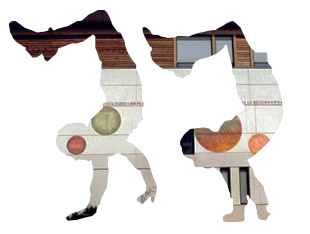 Appréciation du directeur de l’école de cirque : (en 2023-2024) NOM du directeur :                                     Prénom :      Rayonnement, expression, sensibilité, dimension créative Compétences et habiletés techniques dans les différents arts du cirqueAttitude : persévérance, engagement, travail, implication, relations aux autres, contrôle et gestion des émotions, autonomie etc. Stages ou formations complémentaires suivis dans les arts du cirque : initiation, perfectionnement etc. (préciser lieu, année) Stages ou autres expériences culturelles Pratique artistique complémentaire (musique, théâtre, danse, arts plastiques, outils numériques)Avis circonstanciés sur la demande d’admission « Arts du Cirque » par les professeurs de la classeAvis du professeur de français : Qualités d’expression, argumentation, maîtrise de la langue, analyse, méthode, culture générale, attitude.Avis du professeur d’EPS : dimension créative, capacités et habiletés motrices, engagement, dynamisme, rayonnement, travail, persévérance, attitude en classe, relations aux autres.Avis d’au moins un enseignant d’éducation musicale ou d’arts plastiques (3eme) : perception, écoute, esprit critique, culture, capacité de représentation, mise à distance, symbolisme, curiosité, utilisation de la voix, rythme, appréhension des formes, qualités d’expression, sensibilité.Avis du professeur principal (après consultation de l’équipe pédagogique de la classe) : 
Motivation et pertinence, cohérence du choix d’orientation de l’élève vis-à-vis de ses compétences et connaissances ; Maîtrise de la langue, 
culture générale de l’élève, connaissances relatives à l’histoire des arts, curiosité, investissement, qualités de l’élève. Avis du chef d’établissement Expériences et pratiques personnelles antérieures dans les arts du cirque et autres artsInsérer ci-dessous 3 ou 4 images maximum => belles photographies, coupures de presse, dessins, liens pages web…) qui présentent la diversité, la singularité de l’activité artistique de l’élève. Insérer éventuellement ici un lien vers une page web  NOM DU CANDIDAT :      Prénom :      Coordonnées du responsable légal de l’élève Mme / M.                       Prénom :      Tel du responsable :     /    /    /    /          Etablissement en 2023/20234 :Nom :       Adresse :      Tel de l’établissement actuel : :     /    /    /    /   Insérer ci-dessous une photo d’identité de l’élève (cliquer au centre)